Duplicate Key ErrorSolution via ConfigurationThe solution to avoid the error is to adapt the configuration of the Multi-Bank Connectivity feature in order to use another format setting for the bank statement format CAMT. The basic idea is to create a configuration via a newer more flexible bank statement import configuration that mimics the default import but avoids the error.Define a Parameter Set:This just describes how to define a parameter set which does the same as the default bank statement import parameters. It can also be used to define different import strategies (e.g. do not post during import)Go to the configuration – Tile Manage Your SolutionSearch for “Electronic Bank Statement”Open the Step “Define Parameter Sets”.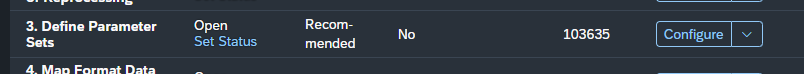 In there, create a new Parameter Set. This basically can be used for controlling some features of the import.Just select:Enter some ID Enter a namePosting Method: “Import and Post”.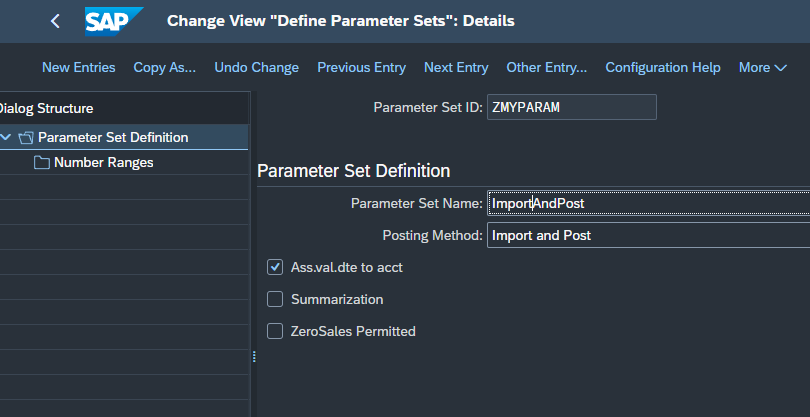 Goto the subsection “Number Ranges” and enter:Document Number From: 0000000000 (10 zeros) To: 9999999999(10 x “9”)Reference Document Number From: space(leave empty) To: ZZZZZZZZZZZZZZZZ (16)OPTIONAL: You may also use more appropriate ranges to achieve a better automatic clearing rate.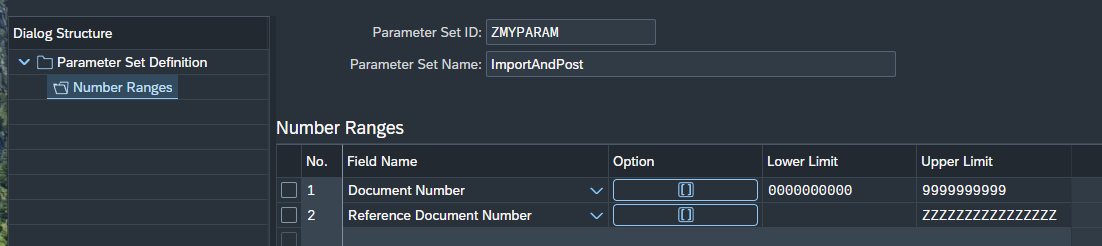 Assign the Parameter Set and the FormatGo to the configuration – Tile Manage Your SolutionSearch for “Multi-Bank” Go to the step “Maintain Statement Parameter Set Assignments”Create a new entry:Sender ID: leave emptyMessage Type: 	CAMT.053.001.02Parameter Set ID: (select the parameter set defined in the previous step)Format: “XML or Bank-Specific Format”XML or Bank Specific Format: CAMT.053.001.02Leave the other fields emptySave the entry.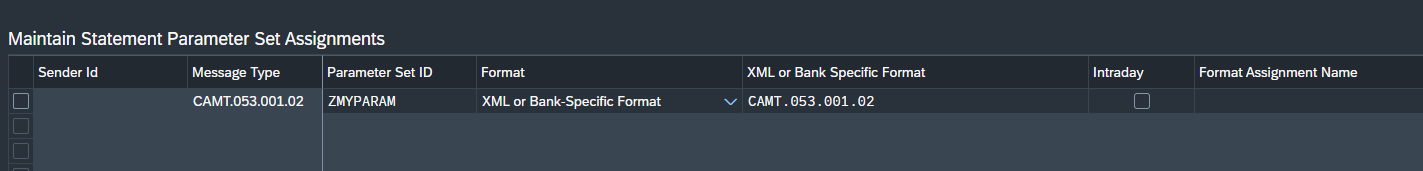 This setting will override the default MBC variant which runs into an issue. While the issue will be fixed with the next release, this setting is a sustainable solution as it is the more up-to-date way of controlling the MBC import which provides more configuration options. The import via MBC shall now work again for the bank statements with issues.